Mr.  Upadhye S.S., M.Pharm ( Ph D Pursuing)HODCampus Address:Sant Dnyaneshwar Shikshan Sanstha’sANNASAHEB DANGE COLLEGE OF B.PHARMACY [D. PHARM COURSE]Ashta, Tal. Walwa, Dist. Sangli (416301) Phone: Office: 02342-241125Cell No. 9423560416  E-mail: ssupadhye7@gmail.com Mr.  Upadhye S.S., M.Pharm ( Ph D Pursuing)HODCampus Address:Sant Dnyaneshwar Shikshan Sanstha’sANNASAHEB DANGE COLLEGE OF B.PHARMACY [D. PHARM COURSE]Ashta, Tal. Walwa, Dist. Sangli (416301) Phone: Office: 02342-241125Cell No. 9423560416  E-mail: ssupadhye7@gmail.com Mr.  Upadhye S.S., M.Pharm ( Ph D Pursuing)HODCampus Address:Sant Dnyaneshwar Shikshan Sanstha’sANNASAHEB DANGE COLLEGE OF B.PHARMACY [D. PHARM COURSE]Ashta, Tal. Walwa, Dist. Sangli (416301) Phone: Office: 02342-241125Cell No. 9423560416  E-mail: ssupadhye7@gmail.com 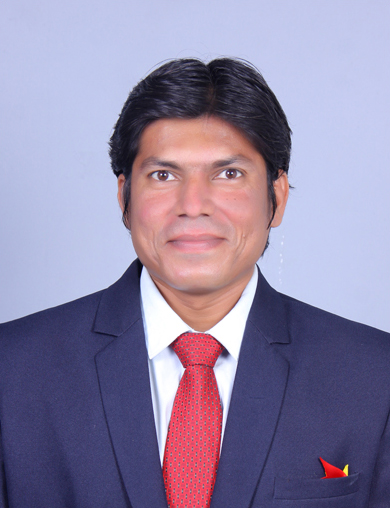 Education:Ph D ( Pursuing): Sanjay Ghodawat University, Kolhapur.M.Pharm. (2013): Ashokrao Mane College of Pharmacy, Peth-VadgaonB. Pharm. (2011): Tatyasaheb Kore College of Pharmacy, Warananagar, Dist Kolhapur D.Pharm (2008): Dr. J.J. Magdum Pharmacy College, Jaysingpur, Dist:KolhapurEducation:Ph D ( Pursuing): Sanjay Ghodawat University, Kolhapur.M.Pharm. (2013): Ashokrao Mane College of Pharmacy, Peth-VadgaonB. Pharm. (2011): Tatyasaheb Kore College of Pharmacy, Warananagar, Dist Kolhapur D.Pharm (2008): Dr. J.J. Magdum Pharmacy College, Jaysingpur, Dist:KolhapurEducation:Ph D ( Pursuing): Sanjay Ghodawat University, Kolhapur.M.Pharm. (2013): Ashokrao Mane College of Pharmacy, Peth-VadgaonB. Pharm. (2011): Tatyasaheb Kore College of Pharmacy, Warananagar, Dist Kolhapur D.Pharm (2008): Dr. J.J. Magdum Pharmacy College, Jaysingpur, Dist:KolhapurEducation:Ph D ( Pursuing): Sanjay Ghodawat University, Kolhapur.M.Pharm. (2013): Ashokrao Mane College of Pharmacy, Peth-VadgaonB. Pharm. (2011): Tatyasaheb Kore College of Pharmacy, Warananagar, Dist Kolhapur D.Pharm (2008): Dr. J.J. Magdum Pharmacy College, Jaysingpur, Dist:KolhapurEducation:Ph D ( Pursuing): Sanjay Ghodawat University, Kolhapur.M.Pharm. (2013): Ashokrao Mane College of Pharmacy, Peth-VadgaonB. Pharm. (2011): Tatyasaheb Kore College of Pharmacy, Warananagar, Dist Kolhapur D.Pharm (2008): Dr. J.J. Magdum Pharmacy College, Jaysingpur, Dist:KolhapurProfessional Work Experience:June 2014 to May 2019: Lecturer, Dr.J.J.M.T, Dr.J.J. Magdum Pharmacy College, JaysingpurJuly 2019 to till date: Assist. Professor, SDSS Annasaheb Dange College of B.Pharmacy (D.Pharm Course), AshtaProfessional Work Experience:June 2014 to May 2019: Lecturer, Dr.J.J.M.T, Dr.J.J. Magdum Pharmacy College, JaysingpurJuly 2019 to till date: Assist. Professor, SDSS Annasaheb Dange College of B.Pharmacy (D.Pharm Course), AshtaProfessional Work Experience:June 2014 to May 2019: Lecturer, Dr.J.J.M.T, Dr.J.J. Magdum Pharmacy College, JaysingpurJuly 2019 to till date: Assist. Professor, SDSS Annasaheb Dange College of B.Pharmacy (D.Pharm Course), AshtaProfessional Work Experience:June 2014 to May 2019: Lecturer, Dr.J.J.M.T, Dr.J.J. Magdum Pharmacy College, JaysingpurJuly 2019 to till date: Assist. Professor, SDSS Annasaheb Dange College of B.Pharmacy (D.Pharm Course), AshtaProfessional Work Experience:June 2014 to May 2019: Lecturer, Dr.J.J.M.T, Dr.J.J. Magdum Pharmacy College, JaysingpurJuly 2019 to till date: Assist. Professor, SDSS Annasaheb Dange College of B.Pharmacy (D.Pharm Course), AshtaTeachingResearchIndustryIndustryTotal09 Years 02 Months00 Years00 Years00 Years09 Years 02 MonthsProfessional Affiliations: Association of Pharmaceutical Teachers of India (MA/LM-2292); Registered Pharmacist (Registration No. 120473);Indian Pharmaceutical Association (MAH-KOLH-OM-13); Research Scholar Hub (RSH/IN/MH/LM-25/2014), Editorial Board Member of International Journal Of Pharmaceutical Research and Bio Science, Editorial Board Member of Advanced Journal of Pharmacie and Life science Research, Reviewer: World Journal of Pharmacy and Pharmaceutical Science, Reviewer of IJERT.Professional Affiliations: Association of Pharmaceutical Teachers of India (MA/LM-2292); Registered Pharmacist (Registration No. 120473);Indian Pharmaceutical Association (MAH-KOLH-OM-13); Research Scholar Hub (RSH/IN/MH/LM-25/2014), Editorial Board Member of International Journal Of Pharmaceutical Research and Bio Science, Editorial Board Member of Advanced Journal of Pharmacie and Life science Research, Reviewer: World Journal of Pharmacy and Pharmaceutical Science, Reviewer of IJERT.Professional Affiliations: Association of Pharmaceutical Teachers of India (MA/LM-2292); Registered Pharmacist (Registration No. 120473);Indian Pharmaceutical Association (MAH-KOLH-OM-13); Research Scholar Hub (RSH/IN/MH/LM-25/2014), Editorial Board Member of International Journal Of Pharmaceutical Research and Bio Science, Editorial Board Member of Advanced Journal of Pharmacie and Life science Research, Reviewer: World Journal of Pharmacy and Pharmaceutical Science, Reviewer of IJERT.Professional Affiliations: Association of Pharmaceutical Teachers of India (MA/LM-2292); Registered Pharmacist (Registration No. 120473);Indian Pharmaceutical Association (MAH-KOLH-OM-13); Research Scholar Hub (RSH/IN/MH/LM-25/2014), Editorial Board Member of International Journal Of Pharmaceutical Research and Bio Science, Editorial Board Member of Advanced Journal of Pharmacie and Life science Research, Reviewer: World Journal of Pharmacy and Pharmaceutical Science, Reviewer of IJERT.Professional Affiliations: Association of Pharmaceutical Teachers of India (MA/LM-2292); Registered Pharmacist (Registration No. 120473);Indian Pharmaceutical Association (MAH-KOLH-OM-13); Research Scholar Hub (RSH/IN/MH/LM-25/2014), Editorial Board Member of International Journal Of Pharmaceutical Research and Bio Science, Editorial Board Member of Advanced Journal of Pharmacie and Life science Research, Reviewer: World Journal of Pharmacy and Pharmaceutical Science, Reviewer of IJERT.Subject Taught: Diploma- Pharmaceutics I, Pharmaceutics II, Drug Store & Business ManagementSubject Taught: Diploma- Pharmaceutics I, Pharmaceutics II, Drug Store & Business ManagementSubject Taught: Diploma- Pharmaceutics I, Pharmaceutics II, Drug Store & Business ManagementSubject Taught: Diploma- Pharmaceutics I, Pharmaceutics II, Drug Store & Business ManagementSubject Taught: Diploma- Pharmaceutics I, Pharmaceutics II, Drug Store & Business ManagementResearch Foci: Gastroretentive Drug Delivery System, Formulation & Evaluation of Anti-Ulcer Floating Tablet Using Swellable Polymers.Research Foci: Gastroretentive Drug Delivery System, Formulation & Evaluation of Anti-Ulcer Floating Tablet Using Swellable Polymers.Research Foci: Gastroretentive Drug Delivery System, Formulation & Evaluation of Anti-Ulcer Floating Tablet Using Swellable Polymers.Research Foci: Gastroretentive Drug Delivery System, Formulation & Evaluation of Anti-Ulcer Floating Tablet Using Swellable Polymers.Research Foci: Gastroretentive Drug Delivery System, Formulation & Evaluation of Anti-Ulcer Floating Tablet Using Swellable Polymers.Number of Research Projects: NilNumber of Research Projects: NilNumber of Research Projects: NilGrants Received: NilGrants Received: NilNumber of Publications: 38Number of Publications: 38Number of Publications: 38Resource Person Presentations: 03Resource Person Presentations: 03Patent: 01Selected Publications: Kadam AM, Upadhye SS, Honmane SM, Patil SV, Patil SS (2014): FORMULATION AND EVALUATION OF ANTI-ULCER FLOATING TABLET USING SWELLABLE POLYMERS: IJDD,2014 Volume 6(3)244-253. Kulkarni AA, Kothali B.K., Apte AK, Khot VS, Patil AA, Upadhye SS ,Danole AB (2015): EVALUATION OF IN-VITRO ANTHELMENTIC ACTIVITY OF MALLOTUS PHILIPPINENSIS MUELL, IJPRD, 2015; Vol 6(11): 011 – 014.Upadhye SS , Kothali B.K., Apte AK, Danole AB(2014): A REVIEW ON TECHNOLOGY TRANSFER IN PHARMACEUTICAL INDUSTRY : IJPRBS, 2014; Volume 3(6): 445-460  Upadhye SS , Kothali B.K., Apte, Kulkarni AA, Khot VS, Patil AA (2014) Transdermal Drug Delivery System: An Overview: Am. J. PharmTech Res. 2014; 4(5):1-26Upadhye SS , Kothali B.K., Apte, Kulkarni AA, Patil AA (2015): GASTRO RETENTIVE DRUG DELIVERY SYSTEM: AN OVERVIEW: Am. J. PharmTech Res. 2015; 5(5):52-74Upadhye SS , Kothali B.K., Apte, Patil AA (2016): A REVIEW ON MICROSPONGE DRUG DELIVERY SYSTEM:IJPRBS: 2016; Volume 5(1): 152-166Upadhye SS , Kothali B.K., Apte, Kulkarni AA, Khot VS , Patil AA(2019): A REVIEW ON NANOROBOTS: Am. J. PharmTech Res. 2019; 9(2):11-20Shashikant Sudarshan Upadhye, Inamdar Nasruddin Rafik: Proniosomes: A Novel Vesicular Drug Delivery System: Am. J. PharmTech Res.;10(02): 2020.Thorat Sheela Shivaji, Mali Ramling Dnyaneshwar, Inamdar Nasruddin Rafik and Upadhye Shashikant Sudarshan: ANTIMICROBIAL AGENTS AND ANTIBACTERIAL ANTIBIOTICS: AN OVERVIEW: WORLD JOURNAL OF PHARMACY AND PHARMACEUTICAL SCIENCES: Volume 9, Issue 7, 839-867:2020.V. V. Gurav, S. S. Hande, A.V. Desai, V. Y. Rohile, N. R. Inamdar, S. S. Upadhye, Telmisartan Niosomes Design, Development and Characterization, IJPSR(2022), Volume 13 Issue 9: 1000-08Patent: 01Selected Publications: Kadam AM, Upadhye SS, Honmane SM, Patil SV, Patil SS (2014): FORMULATION AND EVALUATION OF ANTI-ULCER FLOATING TABLET USING SWELLABLE POLYMERS: IJDD,2014 Volume 6(3)244-253. Kulkarni AA, Kothali B.K., Apte AK, Khot VS, Patil AA, Upadhye SS ,Danole AB (2015): EVALUATION OF IN-VITRO ANTHELMENTIC ACTIVITY OF MALLOTUS PHILIPPINENSIS MUELL, IJPRD, 2015; Vol 6(11): 011 – 014.Upadhye SS , Kothali B.K., Apte AK, Danole AB(2014): A REVIEW ON TECHNOLOGY TRANSFER IN PHARMACEUTICAL INDUSTRY : IJPRBS, 2014; Volume 3(6): 445-460  Upadhye SS , Kothali B.K., Apte, Kulkarni AA, Khot VS, Patil AA (2014) Transdermal Drug Delivery System: An Overview: Am. J. PharmTech Res. 2014; 4(5):1-26Upadhye SS , Kothali B.K., Apte, Kulkarni AA, Patil AA (2015): GASTRO RETENTIVE DRUG DELIVERY SYSTEM: AN OVERVIEW: Am. J. PharmTech Res. 2015; 5(5):52-74Upadhye SS , Kothali B.K., Apte, Patil AA (2016): A REVIEW ON MICROSPONGE DRUG DELIVERY SYSTEM:IJPRBS: 2016; Volume 5(1): 152-166Upadhye SS , Kothali B.K., Apte, Kulkarni AA, Khot VS , Patil AA(2019): A REVIEW ON NANOROBOTS: Am. J. PharmTech Res. 2019; 9(2):11-20Shashikant Sudarshan Upadhye, Inamdar Nasruddin Rafik: Proniosomes: A Novel Vesicular Drug Delivery System: Am. J. PharmTech Res.;10(02): 2020.Thorat Sheela Shivaji, Mali Ramling Dnyaneshwar, Inamdar Nasruddin Rafik and Upadhye Shashikant Sudarshan: ANTIMICROBIAL AGENTS AND ANTIBACTERIAL ANTIBIOTICS: AN OVERVIEW: WORLD JOURNAL OF PHARMACY AND PHARMACEUTICAL SCIENCES: Volume 9, Issue 7, 839-867:2020.V. V. Gurav, S. S. Hande, A.V. Desai, V. Y. Rohile, N. R. Inamdar, S. S. Upadhye, Telmisartan Niosomes Design, Development and Characterization, IJPSR(2022), Volume 13 Issue 9: 1000-08Patent: 01Selected Publications: Kadam AM, Upadhye SS, Honmane SM, Patil SV, Patil SS (2014): FORMULATION AND EVALUATION OF ANTI-ULCER FLOATING TABLET USING SWELLABLE POLYMERS: IJDD,2014 Volume 6(3)244-253. Kulkarni AA, Kothali B.K., Apte AK, Khot VS, Patil AA, Upadhye SS ,Danole AB (2015): EVALUATION OF IN-VITRO ANTHELMENTIC ACTIVITY OF MALLOTUS PHILIPPINENSIS MUELL, IJPRD, 2015; Vol 6(11): 011 – 014.Upadhye SS , Kothali B.K., Apte AK, Danole AB(2014): A REVIEW ON TECHNOLOGY TRANSFER IN PHARMACEUTICAL INDUSTRY : IJPRBS, 2014; Volume 3(6): 445-460  Upadhye SS , Kothali B.K., Apte, Kulkarni AA, Khot VS, Patil AA (2014) Transdermal Drug Delivery System: An Overview: Am. J. PharmTech Res. 2014; 4(5):1-26Upadhye SS , Kothali B.K., Apte, Kulkarni AA, Patil AA (2015): GASTRO RETENTIVE DRUG DELIVERY SYSTEM: AN OVERVIEW: Am. J. PharmTech Res. 2015; 5(5):52-74Upadhye SS , Kothali B.K., Apte, Patil AA (2016): A REVIEW ON MICROSPONGE DRUG DELIVERY SYSTEM:IJPRBS: 2016; Volume 5(1): 152-166Upadhye SS , Kothali B.K., Apte, Kulkarni AA, Khot VS , Patil AA(2019): A REVIEW ON NANOROBOTS: Am. J. PharmTech Res. 2019; 9(2):11-20Shashikant Sudarshan Upadhye, Inamdar Nasruddin Rafik: Proniosomes: A Novel Vesicular Drug Delivery System: Am. J. PharmTech Res.;10(02): 2020.Thorat Sheela Shivaji, Mali Ramling Dnyaneshwar, Inamdar Nasruddin Rafik and Upadhye Shashikant Sudarshan: ANTIMICROBIAL AGENTS AND ANTIBACTERIAL ANTIBIOTICS: AN OVERVIEW: WORLD JOURNAL OF PHARMACY AND PHARMACEUTICAL SCIENCES: Volume 9, Issue 7, 839-867:2020.V. V. Gurav, S. S. Hande, A.V. Desai, V. Y. Rohile, N. R. Inamdar, S. S. Upadhye, Telmisartan Niosomes Design, Development and Characterization, IJPSR(2022), Volume 13 Issue 9: 1000-08Patent: 01Selected Publications: Kadam AM, Upadhye SS, Honmane SM, Patil SV, Patil SS (2014): FORMULATION AND EVALUATION OF ANTI-ULCER FLOATING TABLET USING SWELLABLE POLYMERS: IJDD,2014 Volume 6(3)244-253. Kulkarni AA, Kothali B.K., Apte AK, Khot VS, Patil AA, Upadhye SS ,Danole AB (2015): EVALUATION OF IN-VITRO ANTHELMENTIC ACTIVITY OF MALLOTUS PHILIPPINENSIS MUELL, IJPRD, 2015; Vol 6(11): 011 – 014.Upadhye SS , Kothali B.K., Apte AK, Danole AB(2014): A REVIEW ON TECHNOLOGY TRANSFER IN PHARMACEUTICAL INDUSTRY : IJPRBS, 2014; Volume 3(6): 445-460  Upadhye SS , Kothali B.K., Apte, Kulkarni AA, Khot VS, Patil AA (2014) Transdermal Drug Delivery System: An Overview: Am. J. PharmTech Res. 2014; 4(5):1-26Upadhye SS , Kothali B.K., Apte, Kulkarni AA, Patil AA (2015): GASTRO RETENTIVE DRUG DELIVERY SYSTEM: AN OVERVIEW: Am. J. PharmTech Res. 2015; 5(5):52-74Upadhye SS , Kothali B.K., Apte, Patil AA (2016): A REVIEW ON MICROSPONGE DRUG DELIVERY SYSTEM:IJPRBS: 2016; Volume 5(1): 152-166Upadhye SS , Kothali B.K., Apte, Kulkarni AA, Khot VS , Patil AA(2019): A REVIEW ON NANOROBOTS: Am. J. PharmTech Res. 2019; 9(2):11-20Shashikant Sudarshan Upadhye, Inamdar Nasruddin Rafik: Proniosomes: A Novel Vesicular Drug Delivery System: Am. J. PharmTech Res.;10(02): 2020.Thorat Sheela Shivaji, Mali Ramling Dnyaneshwar, Inamdar Nasruddin Rafik and Upadhye Shashikant Sudarshan: ANTIMICROBIAL AGENTS AND ANTIBACTERIAL ANTIBIOTICS: AN OVERVIEW: WORLD JOURNAL OF PHARMACY AND PHARMACEUTICAL SCIENCES: Volume 9, Issue 7, 839-867:2020.V. V. Gurav, S. S. Hande, A.V. Desai, V. Y. Rohile, N. R. Inamdar, S. S. Upadhye, Telmisartan Niosomes Design, Development and Characterization, IJPSR(2022), Volume 13 Issue 9: 1000-08Patent: 01Selected Publications: Kadam AM, Upadhye SS, Honmane SM, Patil SV, Patil SS (2014): FORMULATION AND EVALUATION OF ANTI-ULCER FLOATING TABLET USING SWELLABLE POLYMERS: IJDD,2014 Volume 6(3)244-253. Kulkarni AA, Kothali B.K., Apte AK, Khot VS, Patil AA, Upadhye SS ,Danole AB (2015): EVALUATION OF IN-VITRO ANTHELMENTIC ACTIVITY OF MALLOTUS PHILIPPINENSIS MUELL, IJPRD, 2015; Vol 6(11): 011 – 014.Upadhye SS , Kothali B.K., Apte AK, Danole AB(2014): A REVIEW ON TECHNOLOGY TRANSFER IN PHARMACEUTICAL INDUSTRY : IJPRBS, 2014; Volume 3(6): 445-460  Upadhye SS , Kothali B.K., Apte, Kulkarni AA, Khot VS, Patil AA (2014) Transdermal Drug Delivery System: An Overview: Am. J. PharmTech Res. 2014; 4(5):1-26Upadhye SS , Kothali B.K., Apte, Kulkarni AA, Patil AA (2015): GASTRO RETENTIVE DRUG DELIVERY SYSTEM: AN OVERVIEW: Am. J. PharmTech Res. 2015; 5(5):52-74Upadhye SS , Kothali B.K., Apte, Patil AA (2016): A REVIEW ON MICROSPONGE DRUG DELIVERY SYSTEM:IJPRBS: 2016; Volume 5(1): 152-166Upadhye SS , Kothali B.K., Apte, Kulkarni AA, Khot VS , Patil AA(2019): A REVIEW ON NANOROBOTS: Am. J. PharmTech Res. 2019; 9(2):11-20Shashikant Sudarshan Upadhye, Inamdar Nasruddin Rafik: Proniosomes: A Novel Vesicular Drug Delivery System: Am. J. PharmTech Res.;10(02): 2020.Thorat Sheela Shivaji, Mali Ramling Dnyaneshwar, Inamdar Nasruddin Rafik and Upadhye Shashikant Sudarshan: ANTIMICROBIAL AGENTS AND ANTIBACTERIAL ANTIBIOTICS: AN OVERVIEW: WORLD JOURNAL OF PHARMACY AND PHARMACEUTICAL SCIENCES: Volume 9, Issue 7, 839-867:2020.V. V. Gurav, S. S. Hande, A.V. Desai, V. Y. Rohile, N. R. Inamdar, S. S. Upadhye, Telmisartan Niosomes Design, Development and Characterization, IJPSR(2022), Volume 13 Issue 9: 1000-08